DELIBERA    n. 277/2022 DEL 13 settembre 2022PUNTO10 all’OD.G.) Rinnovo contratti ISIIn data 13 settembre duemilaventidue alle ore 21.,00, Sono presenti i Consiglieri:Esito della votazione:Favorevoli: n.14Contrari: 0****Il Consiglio dell’Ordine degli Psicologi della Liguria,-Vista la legge 56/89 Ordinamento della professione di Psicologo;-Visto l’art. 96 della Costituzione Italia;- Vista la comunicazione del 12/7/2022 con cui Visura Isi , fornitore di tutti i gestionali utilizzati dall’Ordine ha comunicato che al 31/12/2022 scadranno i contratti in essere per i software e i servizi attualmente in uso presso l’Ordine;- Delibera il  rinnovo per tre anni per il canone annuale relativo ai servizi di assistenza tecnica e manutenzione software il cui dettaglio viene riportato nella tabella sottostante.
TABELLA SERVIZI E COSTI CORRELATI*. Delibera n. 279Il Consigliere segretario			La PresidenteDott.ssa Biancamaria Cavallini		Dott.ssa Mara Fiaschi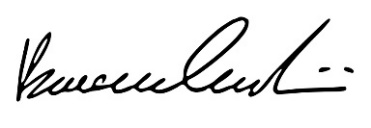 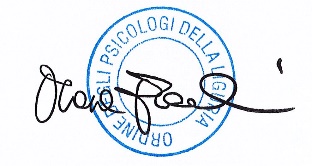 CONSIGLIERICONSIGLIERIPresenteAssenteBARATTA BEATRICEX(entra alle ore 20.45)BATTAGLIAALESSIAXBRAMERIALESSANDRAXCALLEROGIULIANAXCAVALLINIBIANCAMARIAXDE DONNOARMANDOXDURANDFRANCESCOXFEMIACLARETTAXFIASCHIMARA DONATELLAXNOTAFRANCESCAXPITTALUGAMARINAXROMEOGIUSEPPINAX(entra alle ore 20.50)VERDEALFREDOXVITALORENZOXZUNINOANNAXDESCRIZIONE SOFTWAREPROPOSTA RINNOVO PER 1 ANNO
(esclusa Iva)PROPOSTA RINNOVO PER 2 ANNI
(esclusa Iva)PROPOSTA RINNOVO PER 3 ANNI
(esclusa Iva)PER CANONE MANUTENZIONE ASSISTENZA SOFTWARE: COGESWINPLUS, FATTURAPA, MAV, ORDPSICOLOGI€ 2.055,00€ 2.055,00€ 2.055,00PER CANONE MANUTENZIONE ASSISTENZA SOFTWARE: MODULO SPLIT PAYMENT€ 105,00€ 105,00€ 105,00PER CANONE MANUTENZIONE ASSISTENZA SOFTWARE: PROTOCOLLO EX DPCM 3 DICEMBRE 2013€ 350,00€ 350,00€ 350,00CONSERVAZIONE REGISTRO GIORNALIERO DI PROTOCOLLO€ 235,00€ 235,00€ 235,00DESCRIZIONE SERVIZIOIMPORTO UNITARIO €
(esclusa Iva)CONSERVAZIONE FATT PA€ 1,30